PETITION FOR TEMPORARY LETTERS OF GUARDIANSHIP OF MINORINSTRUCTIONS I.	Specific InstructionsThis form is to be used for filing a Petition for Temporary Letters of Guardianship of a Minor pursuant to O.C.G.A. § 29-2-5.Notice of the Petition must be given to the “parents” of the minor.  If an objection to the establishment of the temporary guardianship is filed by a parent who is also a “natural guardian,” the Court will dismiss the Petition without a hearing.  If a parent who is not a natural guardian objects, a hearing on the matter will be scheduled. A “parent” is defined as the biological or adoptive father or mother whose parental rights have not been surrendered or terminated.  However, in the case of a child born out of wedlock, the father shall be considered a “parent” only if he has legitimated the minor.A father of a child born out of wedlock has legitimated the minor if he took some legal action to be recognized as the legal or lawful father.A “natural guardian” is defined as each parent, unless the parents are divorced.  If one parent has sole legal custody, that parent is the sole “natural guardian.”  If both parents have joint legal custody, then both parents are “natural guardians.”Although a mother or father may not be a “legal parent,” the court may require service to such person unless the parties provide supporting documentation to show the person is not a “legal parent” via termination of parental rights, etc. A temporary guardianship will be deemed to be a permanent guardianship for the purposes of obtaining medical insurance coverage for the minor if the guardian assumes in writing the obligation to support the minor while the guardianship is in effect to the extent that no other sources of support are available.Unless otherwise permitted by the Probate Court in which the Petition is filed, a separate Petition must be filed for each minor.  Contact the Probate Court in which the Petition will be filed for its policy.  If the filing of one Petition for more than one minor is permitted by the Probate Court, modify the Petition accordingly.According to Probate Court Rule 5.6 (A), unless the court specifically assumes the responsibility, it is the responsibility of the moving party to prepare the proper citation and deliver it properly so it can be served according to law. Pages after 8 are to be completed by the moving party, unless otherwise directed by the court. An oath must be administered by a Probate Judge or Clerk (the oath cannot be administered by a notary).  Use Probate Court Standard Form 35 for the oath.  The oath is not included in this form.  Probate Court Standard Form 53, Commission to Administer Oath, can be used if the oath is to be administered by a court outside the State of Georgia.  When using this form as a fill-in-the-blank, please use the PDF version.  When completing the form on a computer, use the Word and Word Perfect versions which include bracketed information to allow find and replace of certain repeating information. “{INFO}” is used when the information is either long or narrative in nature or is only required once. To replace pre-set bracketed information, type into the “find what” line of your computer’s replace function the bracketed information exactly as provided by the form, including the brackets, and type into the “replace with” line the information you wish to include in the form.  After entering your information, select “replace all.”  An example is provided below.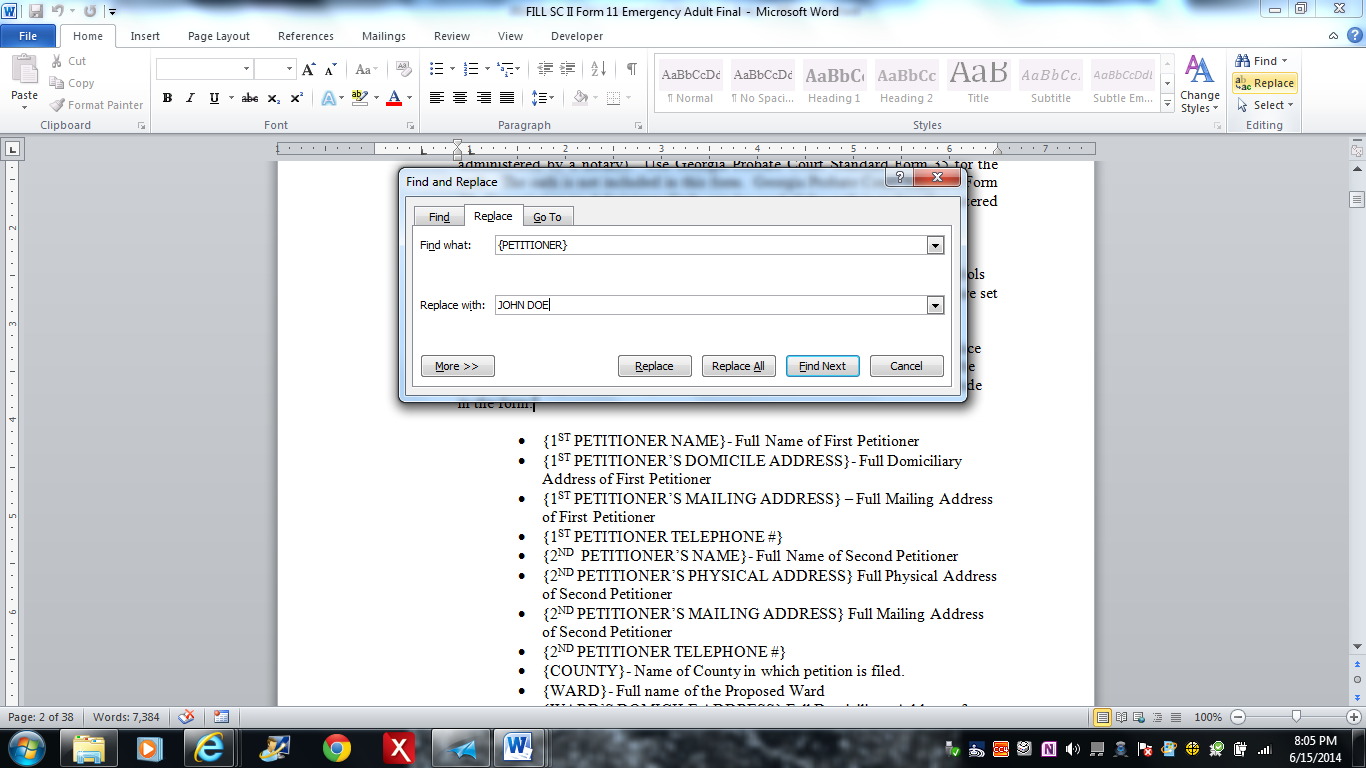 		All of the information included in brackets, which is listed below, should be addressed by the find and replace function.  If the brackets request information not pertaining to your filing, for example instances when there is no Second Petitioner, replace said information with N/A.{COUNTY} = Name of County where this Petition will be Filed{CHILD’S NAME} = Full Name of Minor, including Middle Name, if known{CHILD’S AGE} = Minor’s Current Age{CHILD’S BIRTHDATE} = Minor’s Birthday, including year{CHILD’S CURRENT ADDRESS} = Minor’s Full Domiciliary Address, including county{PETITIONER} = Full Name of Person filing this Petition{PETITIONER’S ADDRESS} = Full Domiciliary Address of Petitioner{PETITIONER’S COUNTY} = County in which Petitioner resides{PETITIONER’S MAILING ADDRESS} = Full Mailing Address of Petitioner, including county{PETITIONER’S TELEPHONE} = Telephone Number at which Petitioner may be reached{PETITIONER’S RELATION TO CHILD} = How the Petitioner is affiliated with the Child, e.g. “Aunt” or “Grandfather”{SECOND PETITIONER} = Full Name of Second Petitioner, if any{SECOND PETITIONER’S ADDRESS} = Full Domiciliary Address of Second Petitioner, if any{SECOND PETITIONER’S COUNTY} = County in which Second Petitioner resides, if any{SECOND PETITIONER’S MAILING ADDRESS} = Full Mailing Address of Second Petitioner, including county, if any{SECOND PETITIONER’S TELEPHONE} = Telephone Number at which Second Petitioner may be reached, if any{SECOND PETITIONER’S RELATION TO CHILD} = How the Second Petitioner is affiliated with the child, e.g. “Grandmother” or “Family Friend”{MOTHER} = Child’s Mother’s Name{MOTHER’S ADDRESS} = Child’s Mother’s Address, including county, if known{HUSBAND} = Name of Man Married to Child’s Mother at the Time of Child’s Birth, if any{HUSBAND’S ADDRESS} = Current Address of Man Married to Child’s Mother at the Time of Child’s Birth, if any{FATHER} = Child’s Father’s Name, if known{FATHER’S ADDRESS} = Current Address of Child’s Father, if known{ATTORNEY} = Name of Attorney Filing this Petition, if any{ATTORNEY’S ADDRESS} = Address of Attorney Filing this Petition, if any{ATTORNEY’S TELEPHONE} = Telephone Number of Attorney Filing this Petition, if any{ATTORNEY’S STATE BAR NUMBER} = State Bar Number of Attorney Filing this Petition, if anyII.	General InstructionsGeneral instructions applicable to all Georgia probate court standard forms are available in each Probate Court, labeled GPCSF 1.PETITION FOR TEMPORARY GUARDIANSHIP OF A MINOR	The Petition of: {PETITIONER} and {SECOND PETITIONER}, who is/are domiciled in {PETITIONER’S COUNTY} County and {SECOND PETITIONER’S COUNTY} and reside(s) at the following address(es): {PETITIONER’S ADDRESS} and {SECOND PETITIONER’S ADDRESS}, who has/have actual physical custody of the minor named above, and whose mailing address(es) is/are {PETITIONER’S MAILING ADDRESS} and {SECOND PETITIONER’S MAILING ADDRESS}, show(s):1.	{CHILD’S NAME}, {CHILD’S AGE}, whose date of birth is {CHILD’S BIRTHDATE}, whose and who is found at: {CHILD’S CURRENT ADDRESS}. 2.	A copy of the minor’s birth certificate is attached as “Exhibit A.”3.	Said minor is in need of a temporary guardian.  The petitioner(s) has/have the following relationship(s) with the minor: {PETITIONER’S RELATION TO CHILD} and {SECOND PETITIONER’S RELATION TO CHILD}.    4.If you answer “No” to a., b., and/or c., provide the county and state of domicile of the Petitioner(s) and minor below along with the reason jurisdiction is proper in the above named county. {INFO}5.	The minor’s mother: {MOTHER}, {MOTHER’S ADDRESS}, (NOTE: If you answer “No” to a., then publication is required to properly serve the mother.  If you answer “Yes” to b. – f., the documentation and/or the order is required to be attached hereto and marked as “Exhibit B.”  If there are multiple answers of “Yes,” then exhibits should be marked “B1,” “B2,” etc.)6.	If you answer “Yes,” list his name and address below: {HUSBAND}, {HUSBAND’S ADDRESS}.7.	The minor’s father: {FATHER}, {FATHER’S ADDRESS},(NOTE: If you answer “No” to a., then publication maybe required to properly serve the father.  If you answer “Yes” to b. – f., the documentation and/or the order is required to be attached hereto and marked as “Exhibit C.”  If multiple answers of “Yes,” then exhibits should be marked “C1,” “C2,” etc.)8.	If you answer “Yes,” attach the minor’s selection for the Petitioner(s) to act as temporary guardian(s) as “Exhibit D.”9.	The temporary guardianship is needed because:{INFO}10.	Additional Data:  Where full particulars are lacking, state here the reasons for any such omission.  Also, state here all pertinent facts that may govern the method of giving notice to any party and that may determine whether or not a guardian ad litem should be appointed for any party.{INFO}WHEREFORE, Petitioner(s) pray(s) that:	1.	Service be perfected as provided by law; and 	2.	Petitioner(s) be appointed temporary guardian(s) of the minor named above.VERIFICATIONGEORGIA, {COUNTY} COUNTY	Personally appeared before me the undersigned Petitioner(s) who, after being duly sworn, state(s) that the facts set forth in the foregoing Petition and the attached exhibits are true and correct.SELECTION BY MINOR IF AGED 14 OR OLDERI, the undersigned minor, being 14 years of age or older and a resident of _____________County, select {PETITIONER} and {SECOND PETITIONER} to be appointed my guardian(s).	This ______ day of __________________________, 20 ____.Sworn to and subscribed before me this______ day of _________________, 20___.		____________________________________		Signature of Minor if age 14 or over ___________________________________		{CHILD’S NAME}NOTARY/CLERK OF PROBATE COURT 		 My Commission Expires _______________ ACKNOWLEDGEMENT AND CONSENT TO CREATION OF TEMPORARY GUARDIANSHIP AND APPOINTMENT OF INDIVIDUAL(S) AS TEMPORARY GUARDIAN(S)	I/We, {MOTHER}, {MOTHER’S ADDRESS} and/or {FATHER}, {FATHER’S ADDRESS}, mother and/or father of the above named minor, do hereby consent to the creation of a temporary guardianship and the appointment of  (list all parties to whom you wish to grant temporary guardianship): {PETITIONER} and {SECOND PETITIONER}, and also acknowledge service of the Petition for Appointment of a Temporary Guardian for said minor and waive any and all further service and notice concerning said Petition.I/We further understand that, pursuant to O.C.G.A. § 29-2-8(b), upon a petition for termination by a natural guardian as defined in said statute (see Instructions), the court will remove the temporary guardian(s) and dissolve the temporary guardianship unless an objection is timely filed by the appointed temporary guardian(s).  If an objection is timely filed to such petition for termination, the juvenile court or the probate court shall determine, after notice and hearing, whether a continuation or dissolution of the temporary guardianship is in the best interest of the minor.   I/We understand that nothing herein, including any optional assumption by the guardian(s) of the obligation to support the minor to the extent that no other sources of support are available, affects my/our legal obligation to support and maintain said minor.ASSUMPTION OF OBLIGATION TO SUPPORT (OPTIONAL)	The undersigned, if appointed temporary guardian(s) of the above named minor, assume(s) the obligation to support the minor while the guardianship is in effect to the extent that no other sources of support are available.NOTICE:THE FOLLOWING PAGES ARE TO BE COMPLETED BY THE PETITIONER (MOVING PARTY) UNLESS OTHERWISE DIRECTED BY THE COURT.  SEE PROBATE COURT RULE 5.6(A).ORDER FOR SERVICEIt appearing that the mother of the minor named in the Petition has not acknowledged and consented to the Petition and that:(initial applicable)_____ (a)	she resides at a known address in the State of Georgia and she must, therefore, be served by personal service._____ (b)	she resides at a known address outside the State of Georgia and she must, therefore, be served by first class mail._____ (c)	her current address is unknown and she must, therefore, be served by publication once a week for two weeks.	It appearing that the father of the minor named in the Petition has not acknowledged and consented to the Petition and that:(initial applicable)_____ (a)	he resides at a known address in the State of Georgia and he must, therefore, be served by personal service._____ (b)	he resides at a known address outside the State of Georgia and he must, therefore, be served by first class mail._____ (c)	his current address is unknown and he must, therefore, be served by publication once a week for two weeks.THEREFORE, IT IS ORDERED that citation issue and be served as indicated above and in accordance with law.	SO ORDERED this _____ day of __________________, 20____.__________________________________________Judge of the Probate CourtCITATION FOR TEMPORARY LETTERS OF GUARDIANSHIP:NOTICE OF PETITION FOR TEMPORARY LETTERS OF GUARDIANSHIP OF MINORDate of mailing, if any ______________    Date of second publication, if any _______________TO: __________________________________________________________________________You are hereby notified that {PETITIONER} and/or {SECOND PETITIONER} has filed to be appointed temporary guardian(s) of the above-named minor.  All objections to the Petition described above either to the appointment of a temporary guardian or the appointment of the Petitioner(s) as temporary guardian(s) must be in writing, set forth the grounds of any such objections, and be filed with this Court no later than fourteen (14) days after this notice is mailed, or ten (10) days after this notice is personally served upon you, or ten (10) days after the second publication of this notice if you are served by publication.  All pleadings must be signed before a notary public or Georgia probate court clerk and filing fees must be tendered with your pleadings, unless you qualify to file as an indigent party. Contact Probate Court personnel at the below address/telephone number for the required amount of filing fees.NOTE: If a natural guardian files an objection to the creation of the temporary guardianship, the Petition will be dismissed.  If a natural guardian files an objection to the appointment of the petitioner(s) as guardian(s), or if a parent who is not a natural guardian files an objection to the Petition, a hearing on the matter shall be (held in the Probate Court of {COUNTY} County, courtroom __________, address: ___________________________________________, Georgia on __________________________ at________  o’clock ____.m.) (scheduled at a later date).  If no objection is filed, the Petition may be granted without a hearing.CERTIFICATE OF SERVICEI do hereby certify that I have this day mailed a copy of the above Citation, Petition, and Order for Service to each party to whom the Citation is directed who resides outside the State of Georgia at a known current address, in a properly addressed and stamped envelope, by first class mail, unless otherwise noted below.	This ______ day of ___________________________, 20____.  					________________________________________________Clerk/Deputy Clerk of the Probate Court 										________________________________________________				Printed Name 				________________________________________________				Address				________________________________________________				Telephone NumberTEMPORARY GUARDIANSHIP OF MINOR ORDERUpon reading and considering the foregoing Petition (and selection) and it appearing that each parent has acknowledged and consented to the Petition or been properly served with notice of this proceeding, and no objection having been filed,IT IS ORDERED that the Petitioner(s) be, and hereby is/are, appointed temporary guardian(s) of the above minor and that temporary letters of guardianship issue to said Petitioner(s) upon taking the oath as required by law.IT IS FURTHER ORDERED that the temporary guardian(s) shall file a personal status report with the Court sixty (60) days from the date of this Order and on the anniversary date of this Order each year thereafter.         	IT IS FURTHER ORDERED that this guardianship shall be deemed to be a permanent guardianship for the purposes of the guardian(s) obtaining medical insurance coverage for the minor because the guardian(s) has/have assumed in writing the obligation to support the minor while the guardianship is in effect to the extent that no other sources of support are available.	SO ORDERED this _____ day of __________________, 20____.__________________________________________Judge of the Probate CourtCERTIFICATE OF SERVICEI do hereby certify that I have this day mailed a copy of the above Final Order to each Petitioner at a known current address, in a properly addressed and stamped envelope, by first class mail, unless otherwise noted below.	This ______ day of ___________________________, 20____.  					________________________________________________Clerk/Deputy Clerk of the Probate Court 										________________________________________________				Printed Name 				________________________________________________				Address				________________________________________________				Telephone NumberTEMPORARY LETTERS OF GUARDIANSHIP OF MINORTO: {PETITIONER} and {SECOND PETITIONER}, Temporary Guardian(s)The above-named minor has been found by this Court to be in need of a guardian and this Court has entered an order appointing you as such guardian.  You have assented to this appointment by taking your oath.  In general, your duties as guardian are to protect and maintain the person of the minor.Special Instructions:It is your duty to see that the minor is adequately fed, clothed, sheltered, educated, and cared for and that the minor receives all necessary medical attention;You must keep the Court informed of any change in your name and/or address:You should inform the Court of any change of location of the minor; If the Order appointing you requires, you must file an annual Personal Status Report concerning the minor; andYour authority to act pursuant to these Letters is subject to applicable statutes and to any special orders entered in this case.  (initial if applicable)_____   If initialed, the guardianship shall be deemed a permanent guardianship for the purposes of the guardian(s) obtaining medical insurance coverage for the minor.	Given under my hand and official seal, the ________day of _________________, 20___.							____________________________________							Judge of the Probate CourtNOTE:	The following must be signed if theJudge does not sign the original of this document:Issued by:__________________________________ 		 				(Seal)Clerk/Deputy Clerk of the Probate CourtIN THE PROBATE COURT COUNTY OF {COUNTY}STATE OF GEORGIAIN THE PROBATE COURT COUNTY OF {COUNTY}STATE OF GEORGIAIN RE: ESTATE OF))          ESTATE NO. __________________{CHILD’S NAME},)                                                             MINOR.)a.Do(es) the Petitioner(s) live(s) in the above named county?(Circle One)(Yes) (No)b.Do(es) the  Petitioner(s)  live inside the state of Georgia?  (Circle One)(Yes) (No)c.Is the minor is found in the above named county?(Circle One)(Yes) (No)a.Is the mother’s address known and listed above?(Circle One)(Yes) (No)b.Have the mother’s rights been terminated?       (Circle One)(Yes) (No)c.Has the mother lost custody via Court Order?(Circle One)(Yes) (No)d.Does the mother have joint legal custody via Court Order?(Circle One)(Yes) (No)e.Has the mother signed an acknowledgement for the creation of this temporary guardianship?(Circle One)(Yes) (No)f.Has the mother passed away?(Circle One)(Yes) (No)Was the mother married to someone other than the father during the conception, gestation, or birth of the child?(Circle One)(Yes) (No)a.Is the father’s address known and listed above?(Circle One)(Yes) (No)b.Have the father’s rights been terminated?     (Circle One)(Yes) (No)c.Has the father lost custody via Court Order?(Circle One)(Yes) (No)d.Does the father have joint legal custody via Court Order?(Circle One)(Yes) (No)e.Has the father signed an acknowledgement for the creation of this temporary guardianship?(Circle One)(Yes) (No)f.Has the father passed away?(Circle One)(Yes) (No)Is the minor fourteen years of age or older?(Circle One)(Yes) (No)__________________________________Signature of First Petitioner____________________________________Signature of Second Petitioner, if any{PETITIONER}{SECOND PETITIONER}{PETITIONER’S ADDRESS}{SECOND PETITIONER’S ADDRESS}{PETITIONER’S TELEPHONE}{SECOND PETITIONER’S TELEPHONE}Sworn to and subscribed beforeme this _____ day of __________, 20___.	  ___________________________________	 NOTARY/CLERK OF PROBATE COURT 	My Commission Expires ______________                                         ____________________________________Signature of First Petitioner{PETITIONER}Sworn to and subscribed beforeme this _____ day of __________, 20___.	  ___________________________________	 NOTARY/CLERK OF PROBATE COURT 	My Commission Expires ______________                                         ____________________________________Signature of Second Petitioner, if any{SECOND PETITIONER}IN THE PROBATE COURT COUNTY OF {COUNTY}STATE OF GEORGIAIN THE PROBATE COURT COUNTY OF {COUNTY}STATE OF GEORGIAIN RE: ESTATE OF))          ESTATE NO. __________________{CHILD’S NAME},)                                                             MINOR.)IN THE PROBATE COURTCOUNTY OF {COUNTY}STATE OF GEORGIAIN THE PROBATE COURTCOUNTY OF {COUNTY}STATE OF GEORGIAIN RE: ESTATE OF))          ESTATE NO. __________________{CHILD’S NAME},)                                                             MINOR.)Sworn to and subscribed before me this _____ day of _______________, 20_____.______________________________________NOTARY/CLERK OF PROBATE COURTMy Commission Expires _________________Signature of Mother{MOTHER}Sworn to and subscribed before me this _____ day of _______________, 20_____.______________________________________NOTARY/CLERK OF PROBATE COURTMy Commission Expires _________________Signature of Father{FATHER}IN THE PROBATE COURT COUNTY OF {COUNTY}STATE OF GEORGIAIN THE PROBATE COURT COUNTY OF {COUNTY}STATE OF GEORGIAIN RE: ESTATE OF))          ESTATE NO. __________________{CHILD’S NAME},)                                                             MINOR.)Sworn to and subscribed beforeme this _____ day of __________, 20___.	  ___________________________________	 NOTARY/CLERK OF PROBATE COURT 	My Commission Expires ______________                                         ____________________________________Signature of First Petitioner{PETITIONER}---------------------------------------------------------Sworn to and subscribed beforeme this _____ day of __________, 20___.	  ___________________________________	 NOTARY/CLERK OF PROBATE COURT 	My Commission Expires ______________                                         ------------------------------------------------------____________________________________Signature of Second Petitioner, if any{SECOND PETITIONER}IN THE PROBATE COURT COUNTY OF {COUNTY}STATE OF GEORGIAIN THE PROBATE COURT COUNTY OF {COUNTY}STATE OF GEORGIAIN RE: ESTATE OF))          ESTATE NO. __________________{CHILD’S NAME},)                                                             MINOR.)IN THE PROBATE COURT COUNTY OF {COUNTY}STATE OF GEORGIAIN THE PROBATE COURT COUNTY OF {COUNTY}STATE OF GEORGIAIN RE: ESTATE OF))          ESTATE NO. __________________{CHILD’S NAME},)                                                             MINOR.)_______________________________Address________________________________________________________________Telephone Number________________________________ Judge of the Probate CourtBy:_____________________________ Clerk/Deputy Clerk of the Probate CourtIN THE PROBATE COURT COUNTY OF {COUNTY}STATE OF GEORGIAIN THE PROBATE COURT COUNTY OF {COUNTY}STATE OF GEORGIAIN RE: ESTATE OF))          ESTATE NO. __________________{CHILD’S NAME},)                                                             MINOR.)IN THE PROBATE COURT COUNTY OF {COUNTY}STATE OF GEORGIAIN THE PROBATE COURT COUNTY OF {COUNTY}STATE OF GEORGIAIN RE: ESTATE OF))          ESTATE NO. __________________{CHILD’S NAME},)                                                             MINOR.)IN THE PROBATE COURT COUNTY OF {COUNTY}STATE OF GEORGIAIN THE PROBATE COURT COUNTY OF {COUNTY}STATE OF GEORGIAIN RE: ESTATE OF))          ESTATE NO. __________________{CHILD’S NAME},)                                                             MINOR.)IN THE PROBATE COURT COUNTY OF {COUNTY}STATE OF GEORGIAIN THE PROBATE COURT COUNTY OF {COUNTY}STATE OF GEORGIAIN RE: ESTATE OF))          ESTATE NO. __________________{CHILD’S NAME},)                                                             MINOR.)